PRAKATASMA Negeri 1 Sekongkang dalam menyusun Standar Operasional Prosedur ( SOP ) ditujukan untuk memberikan acuan pelaksanaan Penyelenggaraan Pendidikan  disekolah yang diharapkan mampu menyeimbangkan differensial antar pengatur Kebijakan (Kemendikbud) dengan Sekolah dalam menterjemahkan dasar Penyelenggaaraan Pendidikan di sekolah.Penyelenggaraan Satuan Pendidikan bukan hanya sekedar kelengkapan dari sekolah, tetapi merupakan kebutuhan yang harus mendapatkan perhatian dari semua pihak yang terkait, terutama dari tenaga Pendidik dan Kependidikan, dan Peserta Didik atau siswa itu sendiri.Fungsi SOP Satuan Pendidikan yaitu, untuk dapat mengatur satuan pendidikan  menjadi lembaga pendidikan yang memiliki standar minimal dalam penyelenggaraan pendidikan itu sendiri, dan memiliki visi yang jelas untuk memajukan sekolah yang dijalankan. Pelaksanaan SOP bisa berjalan baik apabila SOP tersebut disosialisasikan kepada semua unsur, baik pihak yang ada di sekolah ( tenaga Pendidik dan kependidikan, dan peserta didik), Komite Sekolah, orang tua siswa, dan pihak ketiga.   Sekolah harus dilakukan pengawasan serta dalam pelaksanakannya dilakukan secara intensif sehingga apabila dalam pelaksanaan penyelenggaraan pendidikan di sekolah tidak memenuhi SOP maka semua unsur berhak memberikan masukan dan lain-lain demi mencapai tujuan yang pemerintah harapkan.Pelaksanaan SOP pada Satuan pendidikan dengan baik, akan menjadikan satuan pendidikan tersebut menjadi satuan pendidikan yang sesuai dengan amanat Undang-undang Dasar 1945 yaitu, mencerdaskan Kehidupan Bangsa dalam membentuk peserta didik yang disiplin, sehingga akan menjadi generasi yang berkualitas dan berbudi luhur.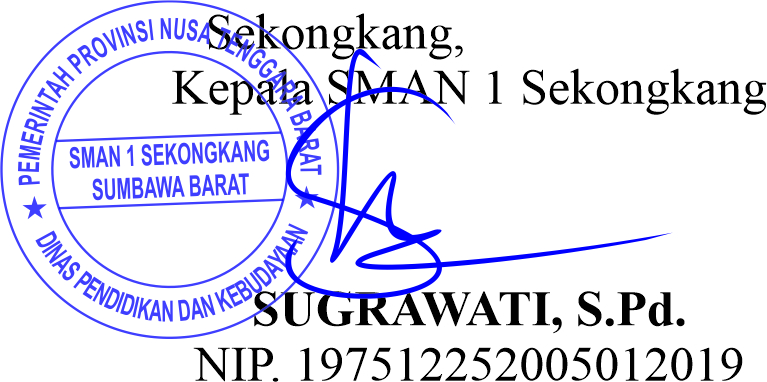 STANDAR OPERASIONAL PROSEDUR (SOP) TATA TERTIB PESERTA DIDIKSMA NEGERI 1 SEKONGKANG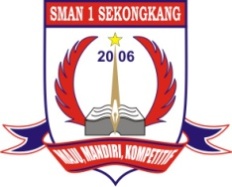 PEMERINTAH PROVINSI NUSA TENGGARA BARATDINAS PENDIDIKAN DAN KEBUDAYAANTAHUN 2020TATA TERTIB PESERTA DIDIK SMA NEGERI 1 SEKONGKANGDasar Hukum :Undang-undang No. 20 Tahun 2003 tentang Sistem Pendidikan Nasional;Peraturan Pemerintah No. 19 Tahun 2005 tentang standar Nasional Pendidikan pasal 52 poin G;Permendikbud No. 45 Tahun 2014 tentang pakaian seragam sekolah;Undang-undang No. 24 Tahun 2009 tentang Bendera, Bahasa, dan lambang Negara.HAL MASUK SEKOLAH.Bel masuk dibunyikan pukul 07.30 dan peserta didik hadir di sekolah 15 menit sebelum bel berbunyi. Sebelum memulai pembelajaran Peserta didik berdoa bersama, dan literasi selama 15 menit;Jam belajar dimulai :Senin dan Sabtu	:	Pukul 07.30 – 14.45 WitaSelasa s.d Kamis	:	Pukul 07.30 – 14.00 WitaJum’at	:	Pukul 07.30 – 11.30 Peserta didik dinyatakan terlambat jika peserta didik datang ke sekolah setelah bel masuk dibunyikan;Peserta didik yang datang terlambat wajib lapor pada petugas piket, dengan menerima konsekuensi.Ketentuan terlambat di atas berlaku dalam 1 semester.Peserta didik yang tidak masuk sekolah karena sakit atau keperluan penting lain wajib memberi informasi tertulis dari orang tua/wali peserta didik paling lambat 2 (dua) hari setelah tanggal tidak masuk.Apabila informasi tertulis diterima lebih dari 2 hari peserta didik dianggap atau dicatat alpa (membolos).Peserta didik tidak boleh meninggalkan kelas selama jam pelajaran berlangsung sebelum mendapat izin dari guru di kelas, disertai surat permohonan izin.Peserta didik tidak boleh meninggalkan sekolah selama jam pelajaran berlangsung sebelum mendapat izin dari guru di kelas, guru piket, wakil kepala sekolah.Kegiatan pembelajaran diakhiri dengan doa KEWAJIBAN PESERTA DIDIK.Peserta didik wajib menghormati dan taat pada Kepala Sekolah, guru, staf TU dan karyawan sekolah.Peserta didik ikut bertanggung jawab atas terselenggaranya kebersihan, keindahan, kelestarian lingkungan dan keamanan, serta kelancaran jalannya pelajaran dikelasPeserta didik wajib menumbuhkan dan memelihara rasa kekeluargaan sesama warga sekolah.Peserta didik memakai seragam dan atribut yang telah ditentukan :Pakaian :Pakaian Seragam Nasional (Putih Abu-Abu) adalah pakaian yang dikenakan pada hari belajar oleh peserta didik di sekolah, yang jenis, model, dan warnanya sama berlaku secara Nasional.Pakaian seragam Nasional dikenakan pada hari Senin, Selasa, dan pada hari lain saat pelaksanaan Upacara Bendera.Pada saat Upacara Bendera dilengkapi topi pet, ikat pinggang warna hitam, dan dasi sesuai warna seragam masing-masing jenjang sekolah, dilengkapi dengan logo tut wuri handayani di bagian depan topi.Selain hari senin dan selasa peserta didik dapat mengenakan pakaian seragam kepramukaan atau pakaian seragam khas sekolah (batik, dll) yang diatur oleh sekolah.Pakaian seragam khas sekolah adalah pakaian seragam bercirikan karakteristik sekolah yang dikenakan oleh peserta didik pada hari tertentu, dalam rangka meningkatkan kebanggaan peserta didik terhadap sekolahnya.Atribut adalah kelengkapan pakaian seragam nasional yang menunjukkan identitas sekolah terdiri dari badge organisasi kesiswaan, badge merah putih, badge nama peserta didik, badge nama sekolah dan nama Kabupaten/Kota.Sepatu dan kelengkapan lain di atur oleh sekolah Rambut dan Make up :Berambut pendek rapi, tidak gondrong dan tidak dicat warna serta tidak gundul yang ada garis-garisnya juga tidak dimodel panjang bagian belakangnya (untuk putra).Tidak memakai anting, tindik, tato, kalung, gelang dan rantai disaku (untuk putra).Rambut disisir rapi, tidak boleh dicat warna, disambung, dan disambung (untuk putri).Tidak memakai perhiasan berlebihan, tato, tindik telinga lebih dari 1 (satu). (putri)Alis tidak dicukur dan tidak memakai kosmetik berlebihan.Tidak diperbolehkan pakai cat kuku (untuk putri)Penggunaan HP di atur oleh sekolah Peserta didik wajib mengikuti kegiatan yang diselenggarakan oleh sekolah.Peserta didik mengikuti 1 kegiatan ekskul wajib (kepramukaan) dan 1-2 kegiatan ekstra pilihan yang ada di sekolah.Mengembangkan rasa ikut memiliki dan memelihara sarana prasarana dan inventaris kelas yang ada di sekolah.Menjaga nama baik sekolah baik di dalam maupun di luar sekolah.Menjaga kebersihan dan ketertiban masing-masing kelasLARANGAN PESERTA DIDIK.Peserta didik meninggalkan kelas/sekolah tanpa izin.Peserta didik melakukan kegiatan yang bertentangan dengan norma hukum, agama, dan masyarakat.Membawa barang di luar kebutuhan belajar dan alat komunikasi. Apabila tetap membawa segala resiko kehilangan dan kerusakan menjadi tanggung jawab pribadi.Peserta didik yang tidak memiliki SIM dan kelengkapan kendaraan, mengendarai kendaraan bermotor ke sekolah.Peserta didik membawa, menggunakan dan mengedarkan :Rokok;Narkoba;Minuman keras dan sejenisnya yang memabukkan;Senjata tajam; danSerta barang lain yang tidak berhubungan dengan kegiatan sekolah.Peserta didik melakukan intimidasi (fisik dan psikis), bullying, dan SARA.Merusak sarana dan prasarana sekolah;HAK PESERTA DIDIK.Presensi kehadiran peserta didik di atur oleh kebijakan sekolah;Peserta  didik	menggunakan   sarana   dan  prasarana  sekolah	setelah mendapat izin sekolah;Peserta didik mendapat perlakuan yang sama;Peserta didik mengikuti kegiatan sekolah;danPeserta didik mendapatkan pelajaran agama sesuai yang dianutnya.LAIN-LAIN.Penerapan tata tertib di atas disesuaikan dengan kondisi sekolah;Hal-hal lain yang tidak tercantum dalam tata tertib ini akan diatur kemudian;Tata tertib ini mulai berlaku sejak tanggal ditetapkan.BENTUK - BENTUK PELANGGARANSIKAP PERILAKUMencuri di sekolah dan di luar sekolah.	200Memalsukan stempel sekolah, edaran sekolah atautanda tangan Kepala Sekolah, guru dan karyawansekolah.	250Terlibat tindakan kriminal, mencemarkan nama baiksekolah.	250Terbukti hamil atau menghamili	250Terbukti menikah	250KERAJINANDatang terlambat.	10Tidak mengikuti pelajaran tanpa izin.	10Meninggalkan kelas tanpa izin.	10Di kantin saat jam pelajaran.	10Tidak mengikuti dan melaksanakan piket 7K.	10Tidur di kelas saat pelajaran berlangsung	10Tidak membawa buku yang berkaitan denganpelajaran.	10Pulang sebelum waktunya tanpa izin dari sekolah	20Tidak masuk sekolah tanpa keterangan.	20Tidak mengikuti upacara	20Tidak mengikuti kegiatan sekolah	20Tidak mengikuti kegiatan ekstrakurikuler	20KERAPIANTidak berseragam sesuai dengan ketentuan.	10Tidak memasukkan baju.	10Melipat lengan baju, baju tidak dikancingkan.	10Seragam yang dicoret-coret.	10Celana atau rok bawah tidak dikelim.	10Celana atau rok sobek	10Tidak memakai kaos kaki.	10Memakai kaos kaki tidak sesuai ketentuan ( senin-	10kamis putih, jum’at-sabtu hitam ).Tidak memakai ikat pinggang.	10Memakai ikat pinggang tidak sesuai dengan ketentuan	10(hitam)Seragam atribut tidak lengkap.	10Tidak memakai sepatu hitam ( selain olah raga ).	10Berambut panjang terurai (peserta didik putri ).	10KETERANGAN :Pemberian skor sanksi disesuaikan dengan kondisi sekolah;Hal-hal lain yang belum tercantum dalam bentuk pelanggaran diatas, sekolah dapat menambah sesuai dengan kondisi sekolah;FASE/TAHAPAN PENANGANAN PELANGGARANPelanggaran ringan10 - 35	Peringatan ke I (Petugas 	Ketertiban)	36 - 55	Peringatan ke II (Koord.Ketertiban)56 - 75	Panggilan Orang tua ke IPelanggaran sedangPelanggaran berat 	(Wali Kelas)	76 - 95	Panggilan Orang tua ke II 	(Guru BK)	96 - 150	Panggilan Orang tua ke III (Koord. BK)151 - 249	Skorsing  (WakasekKepeserta didikan)250 – keatas	Dikembalikan ke orang tua(Kepala Sekolah)KETERANGAN :Pemberian rentang skor sanksi disesuaikan dengan kondisi sekolah dan daerah masing-masing;Hitungan akumulasi skor berlaku untuk masa 1 semester/1 tahun (menyesuaikan dengan sekolah masing-masing)Hal-hal lain yang belum tercantum dalam bentuk pelanggaran diatas, sekolah dapat menambah sesuai dengan kondisi sekolah masing-masing;PENGHARGAANBERPRESTASIAKADEMIK & NON AKADEMIKMengikuti lomba sebagai peserta (tidak juara) 	10Mengikuti pelatihan LDKMS	15Diangkat menjadi ketua OSIS	25Diangkat menjadi pengurus OSIS	20TIDAK BERPRESTASI AKADEMIK & NON AKADEMIKTidak pernah alpa (bagi peserta didikyang mempunyai catatan pelanggaran).	25Tidak pernah terlambat selama 1 bulanberturut-turut (bagi peserta didik yang	15  mempunyai catatan pelanggaran).	Mampu menunjukkan catatan pelajaranlengkap dalam waktu yang telah ditentukan.	30Dari 2( dua ) ketentuan di atas yang boleh mendapat pengurangan point hanya peserta didik yang sudah mencapai point pelanggaran di atas 75Catatan :Penghargaan  di  atas  akan menjadi pertimbangan	pengurangan nilai-nilai sanksi bagi peserta didik yang melanggar.NO	BENTUK PELANGGARANSKOR SANKSI1	Tidak membawa buku sesuai jadwal.102	Membuat kegaduhan di kelas atau di sekolah.103	Mencoret-coret atau mengotori dinding, pintu, meja,kursi, pagar sekolah.104	Membawa atau bermain kartu remi dan domino disekolah.105	Memparkir sepeda/motor tidak pada tempatnya.106	Bermain bola di koridor dan di dalam kelas.107	Menyontek108	Melindungi teman yang bersalah.159	Menghidupkan handphone waktu KBM.2010	Berpacaran di Sekolah.2011	Berperilaku jorok atau asusila baik didalam mauapundiluar sekolah2012	Merayakan ulang tahun berlebihan2013	Menyalahgunakan uang SPP atau uang sekolah.2514	Membawa atau membunyikan petasan.3015	Membuat surat izin palsu.4016	Meloncat jendela dan pagar sekolah.4017	Merusak sarana dan prasarana sekolah.4018	Bertindak tidak sopan/ melecehkan Kepala Sekolah,guru dan karyawan sekolah.5019	Mengancam / mengintimidasi teman sekelas / temanSekolah7520	Mengancam / mengintimidasi Kepala Sekolah, guru dankaryawan.10021	Membawa / merokok saat masih mengenakan seragamSekolah10022	Menyalahgunakan media sosial yang merugikan pihaklain yang berhubungan dengan sekolah10023	Berjudi dalam bentuk apapun di sekolah.15024	Membawa senjata tajam, senjata api dsb. di sekolah.150Terlibat langsung maupun tidak langsung25	perkelahian/tawuran di sekolah, di luar sekolah atau antar sekolah.15026	Mengikuti aliran/perkumpulan/geng terlarang/KomunitasLGBT dan radikalisme15027	Membawa, menggunakan atau mengedarkan miras danNarkoba250Membawa dan/atau membuat VCD Porno, buku porno,28	majalah porno atau sesuatu yang berbau pornografi dan pornoaksi.200NOBENTUK PELANGGARANSKOR SANKSINOBENTUK PELANGGARANSKOR SANKSINO.KATEGORI PELANGGARANRENTANG SKOR PELANGGARANTINDAK LANJUT